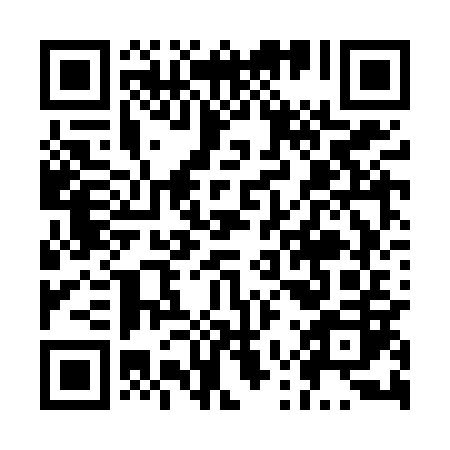 Ramadan times for Stare Krzywe, PolandMon 11 Mar 2024 - Wed 10 Apr 2024High Latitude Method: Angle Based RulePrayer Calculation Method: Muslim World LeagueAsar Calculation Method: HanafiPrayer times provided by https://www.salahtimes.comDateDayFajrSuhurSunriseDhuhrAsrIftarMaghribIsha11Mon3:573:575:5511:413:305:295:297:2012Tue3:543:545:5311:413:325:315:317:2213Wed3:523:525:5011:413:335:335:337:2414Thu3:493:495:4811:413:355:345:347:2615Fri3:463:465:4511:403:365:365:367:2816Sat3:443:445:4311:403:385:385:387:3117Sun3:413:415:4111:403:405:405:407:3318Mon3:383:385:3811:393:415:425:427:3519Tue3:353:355:3611:393:435:445:447:3720Wed3:323:325:3311:393:445:465:467:3921Thu3:303:305:3111:393:465:485:487:4122Fri3:273:275:2811:383:475:495:497:4423Sat3:243:245:2611:383:485:515:517:4624Sun3:213:215:2311:383:505:535:537:4825Mon3:183:185:2111:373:515:555:557:5126Tue3:153:155:1811:373:535:575:577:5327Wed3:123:125:1611:373:545:595:597:5528Thu3:093:095:1311:363:566:016:017:5829Fri3:063:065:1111:363:576:026:028:0030Sat3:033:035:0911:363:586:046:048:0231Sun4:004:006:0612:365:007:067:069:051Mon3:563:566:0412:355:017:087:089:072Tue3:533:536:0112:355:037:107:109:103Wed3:503:505:5912:355:047:127:129:124Thu3:473:475:5612:345:057:147:149:155Fri3:443:445:5412:345:077:157:159:176Sat3:403:405:5112:345:087:177:179:207Sun3:373:375:4912:345:097:197:199:238Mon3:343:345:4712:335:117:217:219:259Tue3:303:305:4412:335:127:237:239:2810Wed3:273:275:4212:335:137:257:259:31